请立即发布：2015 年 4 月 14 日， 					(15-055)联系人：	Kelly Stowe，通讯办公室电话				360-236-4022		Sharon Moysiuk，通讯办公室电话				360-236-4074针对中国产治疗儿童感冒和流感中草药的铅警告 奥林匹亚  美国食品和药物管理局 (FDA) 在保婴丹 (Bo-Ying Compound) 中发现铅后， 已经发出了关于该产品的警告。保婴丹被用于治疗婴幼儿和儿童的多种症状。 华盛顿州卫生部收到了关于在由香港余仁生公司 (Eu Yan Sang) 生产的保婴丹中发现铅的警告。其他公司也生产该产品并且可能也含铅，所以呼吁广大市民不要使用任何保婴丹产品。 卫生部的儿童铅预防计划警告各位家长以及照护人员请不要购买或者使用这些产品。任何已经使用这些产品的人员或者已经为孩子使用这些产品的人员，请联系健康照护提供方来评估决定是否需要接受体内铅含量的测试。 特别是健康状况易受铅影响的儿童，应避免所有与铅接触的情况。婴幼儿铅中毒通常在当时不太明显，即使已经发现低量的铅接触与儿童认知能力受损相关，例如，智商降低、行为困难以及其他健康问题。本机构拥有关于常见铅源以及防止铅接触方法的更多信息。到目前为止，在华盛顿州尚未报出与这些产品相关的铅中毒案例，但是似乎这些产品在华盛顿州可以获得并使用。 可以在线获得含铅产品的更多信息和图片，以及关于卫生部儿童铅预防计划和铅中毒方面的更多信息均可以在本机构的网站获得。卫生部网站 (www.doh.wa.gov) 是您获得健康剂量信息的来源。还有，可以在 Facebook 上找到我们以及在 Twitter 上关注我们。###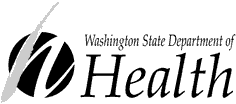 新闻稿